 Monitoring  2018-2019Copier le bon cercle et le coller dans le tableau selon le rendement de l’élève.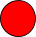 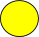 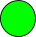 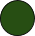 StudentsDiagnosticSMARTFormativeFormativeSommativeabcd